République Algérienne Démocratique et PopulaireMinistère de L'enseignement supérieurUniversité de Laarbi Tébessi Tébessa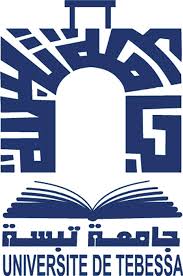 Faculté des lettres et des langues étrangèresDépartement des lettres et de la langue françaiseMémoire présenté pour l’obtention du diplôme de masterOption : Sciences du langageSous la direction de:                                                      Présenté par:- Dr Djeddi Lazhar 	                                             - Abdelmalek Hamza                                                                                      - Mebarka AfraAnnée universitaire : 2020-2021République Algérienne Démocratique et PopulaireMinistère de L'enseignement supérieurUniversité de Laarbi Tébessi TébessaFaculté des lettres et des langues étrangèresDépartement des lettres et de langue françaiseMémoire présenté pour l’obtention du diplôme de masterOption : Sciences du langageSous la direction de:                                                      Présenté par:- Dr Djeddi Lazhar 	                                             - Abdelmalek Hamza                                                                                      - Mebarka AfraAnnée universitaire : 2020-2021RemerciementsPremièrement,  je remercie Dieu, tout-puissant, de nous avoir donné la volonté pour réaliser ce travail.Je tiens à exprimer mes profonds remerciements au docteur DJEDDI Lazhar pour la confiance qu’il m’a accordée en acceptant de diriger ce travail, ainsi que pour l'aide compétente qu'elle m'a apportée et pour son soutien, sa rigueur et sa bienveillance. Je remercie également les membres de jury qui ont accepté d'examiner mon modeste travail.Et comme rien ne vient du néant, je tiens à remercier aussi tous mes enseignants depuis la première année primaire jusqu'a la deuxième année master, tous ceux qui ont eu de loin ou de près une influence quelconque sur le développement de mes capacités.DédicaceAfin d’être reconnaissant envers ceux qui m’ont appuyé etm'encouragé à effectuer ce travail de recherche, je dédie ce mémoire à:Mes parents,Ma sœur Nafdja et son mari, Mes sœurs,Mon frère, sont petit et sa femme.Tous ceux qui ont contribué de près ou de loin, d’une manière ou d’une autre à la réalisation de ce mémoire.Table des matières Introduction03Chapitre 01: la sémiologie: concepts définitoires……………………………………………071. Qu'est ce que la sémiologie?.....................................................................……………………………………………082. Sémiologie/ sémiotique………………………………………………………….………………………………………082.1. La sémiologie de Saussure……………………………………...…………………………………………09 2.2. La sémiotique de Peirce………………………………………………………………………………….…103. sémiologie/ linguistique…………………………………………………………………………………………………114. La sémiologie de signification et de communication…………………….………………………………133.1. La sémiologie de communication………………………………………………………………………133.2. La sémiologie de signification……………………………………………………………………………14Chapitre 02: sémiologie de l'image…………………………………….……………………………….…161. Qu'est ce qu'un signe?………………………………………………………………………….……………………….…171.1. Le signe selon F de Saussure…………………………………..…………………………………….……171.2. Le signe selon Charles S.Peirce……………………………………………………………………….…182. Classement des types de signes……………………………………………………..……………….…..……………18a) L’icône………………………………………………………………………………………………………...…………19b) l'indice……………………………………………………………………………………………..………….…………19 c) le symbole…………………………………………………………………………………………………...…………193. Qu'est ce qu'une image? ……………………………………………………………………………….…………………203.1. Les signes composants l’image…………………………………..………………………………………173.1.1.Les signes plastiques………………………………………………………...………………………………203.1.2. Les signes iconiques…………………………………………………………...……………………………213.1.3.Les signes linguistiques……………………………………………………………………………………22 4. Les types d'images…………………………………………………………………………………………………..………235. Sémiologie des couleurs………………………………………………………………………………….………………24Chapitre 03: description et analyse du corpus……………..……………………………………271. Présentation du travail………………………………………………………………………………………….…………281.1. Le public visé…………………………………………………………………………………...…………………281.2. Le corpus……………………………………………………………………………………………………….……28 2. Méthode d’analyse…………………………………………………………………………………………………………282.1. La description………………………………………………………………………………..……………………282.2. L'analyse……………………………………………………………………………………………..………………29 3. Analyse du corpus…………………………………………………………………………………….……………………30 3.1. Analyse sémiologique de l'image no 01…………………………………...…………………………303.2. Analyse sémiologique de l'image no 02……………………………………...………………………323.3. Analyse sémiologique de l'image no 03………………………………………...……………………343.4. Analyse sémiologique de l'image no 04…………………………………………...…………………363.5. Analyse sémiologique de l'image no 05………………………………………...……………………38Conclusion…………………………………………………………………………………………………………….……………40 Références bibliographiques…………………………………………………………….………………………………42Annexes………………………………………………………………………………………………………………………………45 Introduction De nos jours, les images sont omniprésentes dans tous les lieux publics ou privés. Autant la vigilance n'est pas toujours de mise. Nous sommes de grands consommateurs de l'image, soit comme décoration de maisons, de livres de médias qui peuvent être fixe ou animée. En effet, dans l'école, les enfants sont aussi les plus grands consommateurs des images qui les entourent, dans les classes, les manuels scolaires mais aussi dans la cours et dans le tableau d'affichages.Depuis, quelques mois, disant une année, la propagation du COVID-19 a incité la mise en place d'un protocole stricte pour prévenir le milieu scolaire contre ce virus mortel. Chose qui a incité les responsables dans les écoles primaires de prendre toutes les mesures pour en lutter. L'un des stratégies pour passer un message de sensibilisation est l'image. Depuis la reprise des études, on remarquait la présence des images presque dans tous les lieux d'affichages aussi les murs et les portes des écoles. Des images de différentes tailles et couleurs, des fois en noire et blanc.En revanche, notre travail consiste à analyser l' ensemble des images destinées à la sensibilisation contre la COVID-19 à l'école primaire Maamri Belgacem. Cette épidémie touche le monde entier, tous les jours, dans les médias, les rues aussi les écoles on entend parler de ce virus mortel, depuis presque une année. Alors, ce sujet devient un phénomène d'actualité. En effet la sensibilisation de ses dangers est devenu essentielle surtout dans le  milieu scolaire, chose qui nous a incité à mener cette étude dans un milieu scolaire. Notre thème sera étudié de coté sémiologique pour porter un regard descriptif aussi analytique des images dans un milieu scolaire, spécifiquement les petits enfants, c’est pour cela on a posé la question suivante: Comment se répartissent les signes dans l'image destinée à la sensibilisation contre la COVID-19 dans un milieu scolaire caractérisé par la présence des enfants dont les âges sont entre 06 à 11 ans?  Et pour bien cerner le sujet traité, nous nous sommes posés également les questions secondaires suivantes: Questions secondaires suivantes: Quels sont les signes les plus utilisés dans les images de sensibilisation?Quel est la relation entre le code iconique et le code linguistique dans l'image de la sensibilisation?Nous pensons que l'image est composée de signes visuels qui amènent   à la compréhension rapide et convenable du message qui la rendra un très bon moyen de communication. Aussi, les éléments linguistiques qui sont des éléments primordiaux dans la compréhension des signes iconiques.Dans notre travail on va déterminer des objectifs qui nous permettons de mieux guider la recherche et mieux concentrer notre attention sur certains éléments précis concernant notre analyse, qui a pour objectif de déterminer les signes dans l'image destinée à la sensibilisation contre la COVID-19 dans un milieu scolaire.Nous avons choisis ce thème pour vérifier si les signes reproduit dans l'image de sensibilisation ainsi que les codes linguistiques aide à la sensibilisation contre l'épidémie, sachant que les enfants dans ce cycle n’arrive pas bien à décoder les discours médicaux. Aussi le choix est fait aussi pour aider les spécialistes à bien concevoir une bonne image de sensibilisation pour  limiter la propagation de ce virus mortel dans le milieu scolaire. Notre travail sera réparti en trois volets: Chapitre 02: la sémiologie. Dans ce premier chapitre nous allons entamer la sémiologie, Le premier chapitre est consacré à la sémiologie. Nous procédons d’abord la définition de la sémiologie, son objet d’étude et la distinction entre sémiologie et sémiotique. Nous allons essayer de la définir avec ces deux écoles et nous allons parler des théories peircienne et saussurienne de la sémiologie.Chapitre 02: la sémiologie de l'image.L'image est le thème central de ce chapitre qui trace les grandes lignes de la partie théorique de cette recherche.Chapitre03: analyse sémiologique des images destinées à la sensibilisation contres la COVID-19.Ce chapitre aborde l'analyse des images auxquelles les membres du milieu scolaire sont confrontés pendant la période de propagation de la COVID-19. afin de confirmer ou infirmer les hypothèses proposées au début de notre recherche. Chapitre 01La sémiologie: concepts définitoires 1. Qu'est ce que la sémiologie?Le terme «sémiologie» peut être défini, en première approche, comme la théorie ou la science des signes (du grec séméion «signe» et de -logie du grec -logia «théorie», de logos «discours»). On peut faire remonter le terme de sémiologie jusqu’à l’Antiquité grecque où l’on trouve une discipline médicale qui vise à interpréter les symptômes par lesquels se manifestent les différentes maladies (la séméiologie ou symptomatologie). Il semble que, dans le domaine de la philosophie, la problématique du signe apparaisse formellement en Occident chez les Stoïciens (IIIème siècle av. J.-C.) dans la théorie du syllogisme comme reliant le mot à la chose (entité physique, événement, action). Le philosophe John Locke (1632-1704) est le premier à utiliser le terme de sémiotique (sémiotikè) au sens de «connaissance des signes» et à envisager l’importance pour la compréhension du rapport de l’homme au monde de ce domaine d’étude. De cela, nous pouvons dire que la sémiologie c’est une science qui s’intéresse à l’étude des signes dans la société.Cette théorie est développée en Europe par le linguiste et philologue Suisse Ferdinand de Saussure. Selon lui la sémiologie est une étude des signes dans la vie sociale, c’est-à-dire  elle s’intéresse à tous les domaines des signes qui existent dans la société. La sémiologie se trouve aussi dans divers domaines tel que la médecine et la philosophie du langage.Cette science de signification, a comme objet d’inclure les processus de production du sens, dans une perspective synchronique. Elle apparaît comme un métalangage qui se définit plus par sa démarche que par son objet, parce que chaque phénomène ou bien fait est capable d’être étudier en tant qu’il peut fonctionner comme une structure signifiante.2. Sémiologie/ sémiotique: « Précisons  d’abord  l’étymologie  de  «  sémiotique  », comme celle de « sémiologie »,  terme aussi  fréquemment employé. Signalons rapidement, quoique la chose soit plus complexe,  que  les  deux  termes  ne  sont  pas  pour  autant synonymes : le premier, d’origine américaine, est le terme canonique  qui  désigne  la  sémiotique  comme  philosophie des  langages.  L’usage  du  second,  d’origine  européenne, est plutôt compris comme  l’étude de  langages particuliers (image,  gestuelle,  théâtre,  etc.).  Ces  deux  noms  sont fabriqués  à  partir  du  mot  grec  séméion  qui  veut  dire «  signe ». C’est ainsi que  l’on  trouve, dès  l’Antiquité, une discipline  médicale  qui  s’appelle  «  sémiologie  ».  Elle consiste à étudier l’interprétation des signes ou encore des symptômes  des  déférentes maladies.  La  «  sémiologie  »  – ou  «  séméïologie  »  – médicale  est une discipline  toujours étudiée en médecine. » Pour Martin Joly en  Europe,  la sémiologie se  fondait  par  un  linguiste  suisse  nommé  Ferdinand  de Saussure,  alors    qu'aux  États-Unis,  Charles  Sanders  Peirce  fondait  la sémiotique.2.1. La sémiologie de Saussure:La  sémiologie  est  d’origine  européenne  et  renvoie  d’avantage  à  Saussure, autrement dit à la tradition européenne. Elle est un vaste domaine scientifique dont la linguistique est un élément. De ce fait Saussure affirme que:  « Une science qui étudie la vie des signes au sein de la vie sociale ; elle formerait une partie de la psychologie sociale, et par conséquent de la psychologie générale ; nous la nommerons sémiologie (du grec séméion, « signe »). Elle nous apprendrait en quoi consistent les signes, quelles lois les régissent ».Donc La sémiologie, selon Saussure, est « la science générale de tous les systèmes de signes (ou symboles) grâce à laquelle les gens communiquent entre eux ». La tâche de la nouvelle science était donc « de découvrir les lois par lesquelles en toute intelligence scientifique un signe donne naissance à un autre, en particulier une pensée produit une autre pensée ».En revanche, il place naturellement la linguistique comme partie d'une " science qui étudie la vie des signes au sein de la vie sociale " qui nous apprendrait " en quoi consistent les signes , quelles lois les régissent " . Sa sémiologie a donc à priori partie liée avec les sciences sociales : la dimension sociale est représentée dans sa conception par une " force sociale agissant sur la langue " , au point qu'elle formerait " une partie de la psychologie sociale , et par conséquent de la psychologie générale " . Son point de vue relève cependant de l'approche comparative :"si l'on veut découvrir la véritable nature de la langue , il faut la prendre d'abord dans ce qu'elle a de commun avec tous les autres systèmes du même ordre " et sa valorisation du langage " le plus répandu et le plus complexe des systèmes d'expression "a ouvert la voie à une sorte d'impérialisme de la linguistique sur la sémiologie car la linguistique pourrait selon lui devenir " le patron général de toute sémiologie , bien que la langue ne soit qu'un système particulier ".2.2. La sémiotique de Peirce:La  sémiotique  dans  son  emploi  moderne  est  d’origine  américaine,  elle  renvoie  à Charles Sanders Peirce et à la tradition anglo-saxonne marquée par la logique. Charles  Sanders Peirce, le  philosophe  et  logicien  américain, dans la filiation de John Locke, est « […] le  premier  à  utiliser  le  terme  de  sémiotique (sémiotikè)  au  sens  de  "connaissance  des  signes"  et  à envisager  l’importance pour  la compréhension du rapport de l’homme au monde de ce domaine d’étude. » Il dit aussi que: « […]  je  crois  qu’on  peut  diviser  la  science  en  trois espèces. […] la troisième peut être appelée sémiotique ou la  connaissance  des  signes  […]  son  emploi  consiste  à considérer  la  nature  des  signes  dont  l’esprit  se  sert  pour entendre  les  choses,  ou  pour  communiquer  la connaissance aux autres. » Du point de vue de Gőran Sonneson, la sémiotique, considérée comme une science autonome, se distingue par le double caractère – nomothétique et qualitative; cependant, il est centré sur la surprise d’une certaine cohérence et d’une régularité sur la prescription des règles et des lois visant d’identifier et de déchiffrer les significations attribuées aux phénomènes, fournissant plus des modèles explicatifs des réalités étudiées. La sémiotique est une discipline explicative mais elle a aussi des applications pratiques. Ainsi, on peut distinguer:- la sémiotique générale, liée à la philosophie du langage, à la psychologie individuelle et sociale, à la sociologie;- les sémiotiques particulières (spécifiques ou régionales) comme celles verbales (linguistique), les gestes, l’odeur ou celles attachés aux expériences significatives comment les arts – musique, théâtre, cinéma, plastique;- les sémiotiques appliquées aux différents types de discours (journalistiques, publicitaires, artistique...).Nous récapitulons la distinction entre sémiologie/ sémiotique dans le tableau suivant:3. sémiologie/ linguistique: La sémiotique et la linguistique ont des rapports privilégiés. La linguistique peut facilement être envisagée de façon sémiologique, si l’on considère les langues comme des systèmes de signes. Elle sera alors une branche de la sémiologie, celle qui étudie les langages verbaux. Pour Saussure, « les signes entièrement arbitraires réalisent mieux que les autres l’idéal du procédé sémiologique ; c’est pourquoi la langue, le plus complexe et le plus répandu des systèmes d’expression, est aussi le plus caractéristique de tous ; en ce sens la linguistique peut devenir le patron général de toute sémiologie, bien que la langue ne soit qu’un système particulier » . Historiquement, la sémiologie s’est développée en étroite collaboration avec la linguistique. Elle a emprunté des concepts à la phonologie, elle s’est inspirée des travaux de R. Jakobson et L. Hjelmslev. L'importance des signes linguistiques est telle que la sémiologie d'inspiration saussurienne, se développant à partir de la linguistique, a entretenu la confusion entre sémiotique et sémiolinguistique. Roland Barthes est allé jusqu'à inverser la proposition de Ferdinand de Saussure selon laquelle la linguistique est une partie de la sémiologie. Nous pensons qu'il convient d'ignorer et même de lutter contre ce rapport de dépendance établi historiquement entre linguistique et sémiotique pour s'occuper des signes en général avant de traiter des signes linguistiques. En effet il apparaît que la dépendance théorique est à l'inverse du rapport historiquement établi. C'est essentiellement pour des raisons historiques que la linguistique, érigée en science pilote des sciences humaines occupe une position prépondérante, du moins en Europe, dans le champ sémiotique. C'est ainsi qu'on a pu voir se développer, par simple "placage" des concepts issus de la linguistique et d'une de ses extensions naturelles (la narratologie) ce que l'Ecole de Paris appelle des "minisémiotiques" non linguistiques. Ces dernières sont alors subordonnées à la linguistique grâce à l'affirmation selon laquelle les langues naturelles sont les seuls systèmes de signes dans lesquels tous les autres systèmes de signes seraient traduisibles, l'inverse étant considéré comme impossible. De là à ne considérer, explicitement comme R. Barthes ou implicitement comme l'Ecole de Paris, que des objets "convertis en langage" il n'y a qu'un pas qui est allégrement franchi par les sémio linguistes sans trop de scrupules épistémologiques.Cependant on ne saurait tirer de la genèse d'une discipline relativement à une classe particulière de signes un principe hiérarchique qui permettrait de légiférer sur la classe de tous les signes. Il conviendrait donc de limiter aux champs où elle est réellement opératoire les conceptions sémiolinguistiques de la sémiotique et de chercher des articulations entre ces champs et une sémiotique générale qui poserait comme principe de ne privilégier aucun système de signes de façon que tous les signes, linguistiques et non linguistiques aient le même statut théorique.4. La sémiologie de signification et de communication:4.1. La sémiologie de communication:D’après Eric Buyssens, la sémiologie de communication est considérée comme : « l’étude des procédés de communication, c’est-à-dire des moyens utilisés pour influencer autrui et reconnus comme tels par celui qu’on veut influencer »Son objectif est d’élargir le champs du regard sémiologique pour désigner que cette théorie  ne se limite pas seulement à l’analyse des textes ou bien des images, mais il s’intéresse aussi à la communication ou bien  à étudier des situations de communication. Elle s'intéresse à la transmission de sens entre deux individus, cette étude a été d'abord schématisée l'aide de la "boucle de communication".Ensuite, les linguistes ont essayée d'élargir ce schéma de communication en essayant d'incorporer certains autres facteurs, elle est présentée sou forme du schéma de communication de Jakobson: De cela on peut comprendre que la sémiologie de communication s’intéresse à étudier les systèmes des signes classique et précis, donc il ne prend pas en valeur l’étude des signes seulement, mais aussi à la communication en générale. 4.2. La sémiologie de signification:Ce mouvement sémiologique développé par le sémiologue Renald Barthes en 1957. Elle s’intéresse à l’étude des signes et indices, autrement dit tout ce que signifie quelque chose sans se préoccuper de la distinction entre les deux.D’ailleurs, la sémiologie de signification peut donc interpréter des phénomènes sociaux, elle cherche à étudier les choses qui n’ont pas un sens caché et la valeur symbolique de certains fait sociale.R. Barthes a signalé l’inverse de la conception Saussurienne et applique les principes linguistiques sur les faits non verbaux dans le but de dégager leurs significations.Domaines d'application de la sémiologie de signification:La sémiologie visuelle: elle a pour bu d'observer comment le sens investit peu à peu les objets visuels.La sémiologie du cinéma: elle étudie les films dans leurs dimension langagière en tant que système producteur du sens.La sémiologie de la musique: elle se base sur deux triades, la notion de tripartition des formes symboliques et la conception triadique du signe.Chapitre 02Sémiologie de l’image1. Qu'est ce qu'un signe?Les fondements de la sémiologie  contemporaine est lié aux deux pionniers Ferdinand de Saussure et de Charles S.Peirce. Ces deux génies ont contribué à la fondation et au développement de la notion de signe. Plusieurs tentatives de concevoir une définition du concept singe dès l’antiquité, mais dans notre recherche nous allons se limiter de deux définitions.1.1. Le signe selon F de Saussure : Dans son cours de linguistique générale Saussure a définit le signe comme : « le  signe  linguistique  unit  non  une chose et un nom, mais un concept et une  image acoustique […]  le signe  linguistique est donc  une  entité  psychique  à  deux  faces  […]  nous  proposons  de  conserver  le mot  signe pour désigner  le  total,  et de  remplacer  concept  et  image acoustique  respectivement par signifié  et  signifiant». Il définit le singe comme la combinaison de deux entités indissociables, le l'image acoustique et le concept. Définit par M.Joly comme: « Le signifiant étant la face matérielle et perçue du signe (son ou trace écrite) que l’on associait de façon culturelle et « arbitraire », conventionnelle, à un signifié, correspondant quant à lui non pas aux choses, mais à un concept. Cette structure est bien connue sous la forme du rapport ».D'après ces définitions on peut dire qu'un signe est la combinaison indissociable de signifiant (image acoustique qui peut être visuelle ou auditif) et le signifié (renvoi au concept), qui sont deux faces indissociables comparées aux deux faces d’une pièce de monnaie. On peut le schématiser comme suit1.2. Le signe selon Charles S.Peirce: Quant à n Peirce qui n'a pas commencé ses études par la langue. Pour lui «	Un  signe est quelque chose qui tient lieu pour quelqu’un de quelque chose sous quelque rapport ou  à quelque titre ». Donc, un signe selon lui est une chose présente (matérialité du signe), qui se place à la place d'une autre chose absente (concrète ou abstraite). Apres il a ajouté (pour quelqu'un) le rôle de l'interprète. Peirce a déclaré qu'un signe implique la coopération entre trois pôles. Il ajoute ce s'appelle le référent qui renvoi au nom de l'objet.   Representamen                                                Référent2. Classement des types de signes:Peirce a élaboré une classification des signes distingué en fonction du type de relation existait entre le signifiant et le référent non pas au signifié.« Un  signe  peut  être  appelé  icône,  indice  ou  symbole. Un  indice  est un  signe  qui  renvoie  à  l’objet  qu’il dénote parce qu’il est réellement affecté par cet objet. Une icône est un signe qui renvoie à l’objet qu’il dénote simplement en vertu des caractères qu’il possède, que cet objet existe réellement ou non. Un symbole est un signe qui renvoie à l’objet qu’il dénote en vertu d’une loi ».Il distingue ainsi trois types de signes :L’icone: « Correspond à la classe de signes dont le signifiant entretient une relation d'analogie avec ce qu'il représente, c'est-à-dire, avec son référent : un dessin figuratif, une photographie, une image de synthèse représentant un arbre ou une maison sont des icônes dans la mesure où ils "ressemblent "à un arbre ou à une maison ». D’après M.Joly le signifiant entretient une relation  de ressemblance avec ce qu’il représente (référent). L’icône présente certains aspects de l’objet réel. L’image est le dessin figuratif est la meilleur exemple.L’indice: «correspond  à  la  classe  des  signes  qui entretiennent  avec  ce  qu’ils  représentent  une  relation  causale  de contiguïté physique. C’est  le cas des signes dits « naturels » comme la pâleur pour la fatigue, la fumée pour le feu, le nuage pour la pluie, mais  aussi  la  trace  laissée  par  le marcheur  sur  le  sable,  ou  par  le pneu d’une voiture dans la boue».D’après M.Joly les indices sont des traces sensibles d’un phénomène, une expression directe de la chose manifestée. L’indice est lié (prélevé) sur la chose elle-même.Le symbole: « correspond  à  la  classe  des  signes  qui entretiennent  avec  leur référent  une  relation  de  convention.  Les symboles  classiques  tels  que  les  drapeaux  pour  les  pays,  ou  la colombe  pour  la  paix,  entrent  dans  cette  catégorie  mais  aussi  le langage, considéré ici comme un système de signes conventionnels ».Ce signe rompe toute ressemblance et toute contiguïté avec la chose exprimée. 3. Qu'est ce qu'une image?Le terme image est utilisé dans plusieurs domaines, avec plusieurs significations, Qu'il est difficile de la donner une définition exacte. « En effet, qu’y a-t-il de commun, de prime abord,  entre  un  dessin  d’enfant, un ﬁlm,  une  peinture pariétale ou impressionniste, des grafftis, des affiches, une image  mentale,  une  image  de  marque,  " parler  par images " ». La plus étonnant que, malgré la richesse de significations, nous comprenons tous ces images et nous la renvoyons toujours à la visuelle. Plusieurs approches théoriques peuvent traiter l'image (mathématique, psychologique, esthétique et psychologique). Dans notre recherche nous allons faire appel à une théorie plus générale, qui est la théorie sémiologique. " Image " du latin " imago ", " imaginis " c'est-à-dire « qui prend place de ». Platon la définit comme suit: « J'appelle image d'abord les ombres, ensuite les reflets qu'on voit dans les eaux, ou à la surface des corps opaques, polis et brillants, et toutes les représentations de ce genre» . D'après Platon une image est objet qui se positionne à la place d'un autre, qui s'est réalisé que par des analogie proche de la réalité de l'objet.Dans son livre images et signes  M. Jjoly définit l'image comme «Quelque chose qui ressemble à quelque chose d’autre ». De ce fait l'image ne désigne pas de objets concrets, mais aussi ce qui est de l'abstrait comme des activités psychique et mentales.3.1 Les signes composants l’image:3.1.1 Les signes plastiques: Les signes plastiques regroupent les caractéristiques matérielles et substantielles d'une image. 3.1.1.1. Le support:C'est la surface dont l'image est imprimée que l'on peut généralement toucher, tenir dans la main ou consultée. Elle est souvent imprimée sur papier.3.1.1.2. Le cadre:Définit comme les limites extérieures de l'image. Elles peuvent être matérialisé par un cadre-objet ou rester sans limites.3.1.1.3. Le cadrage:Corresponds à la taille de l'image. Ainsi M. Joly considère le cadrage comme: « …, résultats supposé de la distance entre le sujet photographié et l'objectif ».3.1.1.4. La mise en page:C'est l'hiérarchisation des éléments constituants l'image qui aide à l'orientation de la texture de l'image. 3.1.1.5. Les formes:Pour Martin Joly «l'interprétation des formes comme celle des autres outils plastique est essentiellement anthropologique et culturelle ».C'est-à-dire lors de l'analyse des images, il faut prendre en considération que n'importe quel forme inscris dans l'image prends des dimensions culturelles qu'on doit connaître certaines cultures pour les décrypter. 3.1.1.6. Les couleurs et l'éclairage: Les couleurs et leurs Millions du clair vers le chou véhiculent des significations qui varient selon les cultures les périodes historiques et les circonstances.3.2. Les signes iconiques:Message iconique non-codé (dénoté):Il s'agit des signes qui sont des interprétations visuelles qui ont une relation analogique avec des objets de la réalité « ce sont des motifs qui renvoie à des objets ou à des êtres humains ».Message iconique codé (connoté):«Les phénomènes de connotation n’ont pas encore été étudiés systématiquement (on trouvera quelques indications dans les Prolegomena de Hjelmslev). Cependant l’avenir est sans doute à une linguistique de la connotation, car la société développe sans cesse, à partir du système premier que lui fournit le langage humain, des systèmes de sens seconds et cette élaboration, tantôt affichée, tantôt masquée, rationalisée, touche de très près à une véritable anthropologie historique. La connotation, étant elle-même un système, comprend des signifiants, des signifiés et le procès qui unit les uns aux autres (signification), et c’est l’inventaire de ces trois éléments qu’il faudrait au premier chef entreprendre pour chaque système. Les signifiants de connotation, que l’on appellera des connotateurs, sont constitués par des signes (signifiants et signifiés réunis) du système dénoté ; naturellement plusieurs signes dénotés peuvent se réunir pour former un seul connotateur – s’il est pourvu d’un seul signifié de connotation ; autrement dit, les unités du système connoté n’ont pas forcément la même taille que celles du système dénoté ; de larges fragments de discours dénoté peuvent constituer une seule unité du système connoté (c’est le cas, par exemple, pour le ton d’un texte, fait de mots multiples, mais qui renvoie cependant à un seul signifié)».C'est le second sens accordé à l'image. Il dépend du texte au niveau de la langue l'éducation et tu as les références culturelles.3.3. Les signes linguistiques:Le message linguistique est impératif dans l'interprétation de l'image, car une image est particulièrement polysémique.«Le mot est l'image un signe associé, l'un est conventionnel, l'autres ne serait pas, globalement chaque un en convient. Cependant mot et images ne vont guère isolément et ne signifient guère l'un sans l'autre ».3.3.1. Les fonctions du message linguistique:Fonction d'ancrage:La première fonction qu'exprime le rapport texte/image est la fonction d'ancrage comme définit par Martin Joly: «la fonction d'ancrage consiste à arrêter cette "chaine flottante du sens qu'engendrait la nécessaire polysémie de l'image, en désignant le bon niveau de lecture».Elle affirme que l'image est polysémique et que cette fonction permet de guider l'interprète de l'image vers la bonne voie en éliminant d'autres interprétations.Fonction du relais:Cette fonction intervient lorsque le concepteur de l'image, surtout dans les publicités, voulait donner d'autres informations que l'image ignore. De ce fait, Martin Joly définit cette fonction comme suit: «la fonction de relais se manifesterait, quant à elle, lorsque le message linguistique viendrait suppléer des carences expressives de l'image, prendre son relais ».4. Les types d'images: « Toutefois, les images sont bien multiples et la tâche du théoricien sera précisément de chercher le modèle qui sous-tend ces diverses manifestations visuelles que l’on appelle  «images », «quelle que soit	 la  forme sociale qu'elle(s) prenne (ent), et que cette forme soit légitimée	 ou non (peinture, cinéma, mais aussi	 timbre-poste,	 pièce de monnaie, dessin d’enfant)»42. À cette liste on peut ajouter l’affiche, la photographie, la gravure, les images numériques, l’imagerie médicale et scientifique, et ainsi de suite».les images se divise en plusieurs types selon M. Joly tel que le dessin, l'illustration, la caricature, la bande dessinée, la peinture et la photographie. 4.1. Le dessin:Représentation à l'aide du crayon, de la plume, du pinceau. Dessin lithographié. Dessin au trait, celui qui n'a aucune ombre. Dessin haché, celui où les ombres sont exprimées par des lignes sensibles et le plus souvent croisées. Dessin lavé, celui où les ombres sont faites au pinceau, avec l'encre de la Chine. Dessin colorié, celui dont les lignes sont relevées de quelques couleurs de peinture. Dessin arrêté, celui dont les contours des figures sont achevés. Dessin linéaire par opposition au dessin de la figure, celui des meubles, ornements, vases, que l'industrie a l'occasion de produire, et qu'on enseigne dans les écoles primaires comme préparatoire aux états de tourneur, menuisier, ébéniste, etc. ; on l'appelle linéaire, parce qu'il ne consiste que dans le trait ou les lignes.4.1. L'illustration: VIEUX Action de rendre illustre, de donner de l'éclat, du prestige (à qqn, qqch.).4.1. La caricature:La Caricature est un hebdomadaire satirique illustré français paru à Paris le 4 novembre 1830 sous le titre La Caricature morale, religieuse, littéraire et scénique. Il fut fondé et dirigé par Charles Philipon jusqu'en 1835, avec Auguste Audibert comme rédacteur en chef, puis Louis Desnoyers.4.1. La bande dessinée:Des images picturales et autres, volontairement juxtaposées en séquences, destinées à transmettre des informations et/ou à provoquer une réaction esthétique chez le lecteur .4.1. la photographie:La photographie est une technique qui permet de créer des images par l'action de la lumière. La photographie désigne aussi l'image obtenue. Le terme photographie désigne également la branche des arts graphiques qui utilise cette technique : c'est l'« écriture de la lumière ».5. La sémiologie des couleurs: Le sens délivré un message par une image, un texte ou par leur combinaison, occupe un important espace par sa taille, son format dans notre vision. Ce message devient plus perceptible et mémorisable par la couleur et la répétition. La couleur donne au massage plus de sens. On l’utilise pour provoquer des sensations chez le public visé. Les couleurs ont, d’une part, une signification, et, d’autre part, une influence sur le public. Il existe donc, des couleurs douces et dures, des couleurs chaudes et froides. Dans une communication publicitaire, les couleurs sont beaucoup utilisées, on doit tenir compte de leur lisibilité de leur vitesse de perception (le rouge est la couleur la plus rapidement perçue, ensuite le vert selon les spécialistes des couleurs), ainsi que leur symbolique. Selon les spécialistes de l’image, certaines couleurs ont un impact psychologique sur les personnes. Leurs interprétations diffèrent d’une société à une autre. Dans une publicité, la couleur est un facteur capital dans la réussite d’un message publicitaire. Le tableau suivant montre une classification des couleurs:La couleur joue un rôle très influent sur la communication. Elle attire l’attention du consommateur en le séduisant et en éveillant chez lui des émotions. L’utilisation des couleurs est un moyen de communication non verbale efficace et rapide. La couleur façonne l’image de marque que les publicitaires veulent montrer. Elle a un pouvoir, elle produit deux réactions : physique et acquise (lier à notre culture). En partant de l’idée que « Le consommateur vit dans un monde de couleurs »3, et que la couleur est au cœur de chaque publicité, les sémiologues s’accordent sur le fait que la couleur rend l’image plus réelle et fait ressortir les similitudes et les différences. Elle permet aussi de toucher la sensibilité des consommateurs.Chapitre 03Description et analyse du corpusApres avoir définit quelques concepts théoriques de la sémiologie en générale, le signe en arrivant vers la sémiologie de l'image qui va nous guidé à bien analyser les images de sensibilisation contre la COVIDE-19. Donc, il est nécessaire de concrétiser notre recherche en partant de la réalité pour vérifier les hypothèses émises au début. 1. Présentation du travail:1.1. Le public visé: Nous avons choisis de focaliser notre travail sur les images fixes qui se positionnent dans les tableaux d'affichages à l'école primaire Maamri Belgacem, durant la période de propagation du corona virus, qui est une école primaire située dans la daïra de Cheria près du lycée Mostafa Ben Boulaid. Composé de treize enseignants un directeur et un assistant du directeur et 340 élèves divisés en 11 classes du préparatoire jusqu'à la 5ème année primaire.Nous avons rassemblé (5) cinq images affichés durant la période daté de la rentrée scolaire jusqu'aux vacances du premier trimestre de l'année scolaire 2020/2021, afin d'analyser en détail les signes qui les composent.  1.2. Le corpus: Notre corpus est formé de cinq images de sensibilisation contre la COVIDE-19, tirées des lieux d'affichage de l'école primaire Maamri Belguecem.2. Méthode de l'analyse:Pour réussir bien mener notre travail, nous avons établi une grille d’analyse qui organisera notre travail et qui permettra une meilleure assimilation des analyses. La grille comportera:2.1. La description:La description est une étape primordiale de l'analyse. Elle consiste à transcoder ce qui est perceptible en langage verbal. C'est un passage du perçu au nommé. Cet exercice est personnel de la part de l'interprétant qui indique à quel point la vision de chacun est à la fois collective,  personnelle et culturelle.«…quand une image nous semble « ressemblante », c’est qu’elle est construite de manière telle qu’elle nous pousse à la décrypter comme nous décryptons le monde même. Les unités que nous y repérons sont des «  unités culturelles », déterminées par l’habitude que nous avons de les repérer dans le monde même».Une autre façon est de faire le chemin inverse : passer du verbal au visuel (nommé/perçu). Une image est d’abord verbalisée, avant d’être visuellement réalisé.« On veut montrer telle personne, tel vêtement, tel lieu particulier, ou encore évoquer tel concept (la liberté, la féminité) ».2.2. L'analyse:Pour mener notre analyse à la bonne voie, nous avons opté pour la méthode de Roland Barthes et celle de Martin Joly que nous jugeons les plus adéquates pour l'analyse des images de sensibilisation.3.Analyse du corpus:3.1. Analyse sémiologique de l'image no 01: 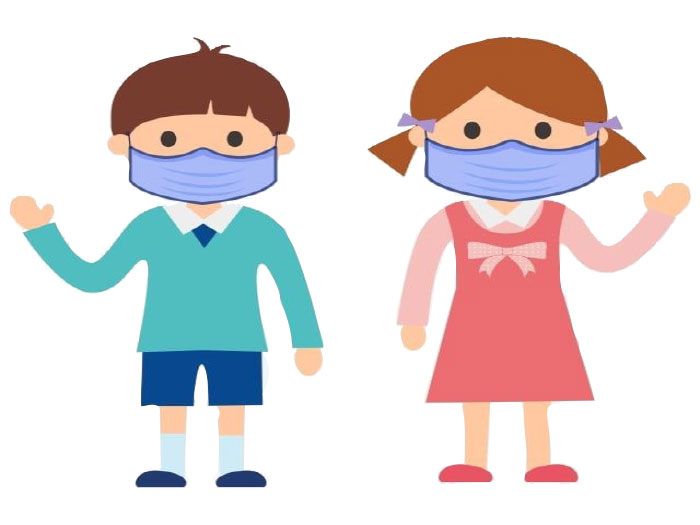 Image no 013.1.1.Description:L'image reproduite en couleurs représente deux petits enfants portant des masques en couleur mauve. Le garçon porte un t-shirt, un chorte et des chaussures bleus. Ses  vêtements son colorés en bleus avec des nuances différentes. La fille porte une robe peinte en rose et des chaussures de même couleurs que la robe. Aussi avec des nuances différentes de la couleur rose. Leurs yeux sont ronds avec un seul couleur qui est le noir claire. Les deux enfants font un signe de salutation en levant les mains en l'air.    3.1.2. Analyse:Le tableau ci-dessus résume les éléments sémiologique de l'image:                                        Tableau 01: analyse du corpus 01Cette image en couleurs invite les petits enfants à porter le masque dans le milieu scolaire pour rester en sécurité et en bonne santé. Aussi de ne pas serrer la main au collègues et se contenter de les saluer de loin, pour éviter la propagation du virus. 3.2. Analyse sémiologique de l'image no 02: 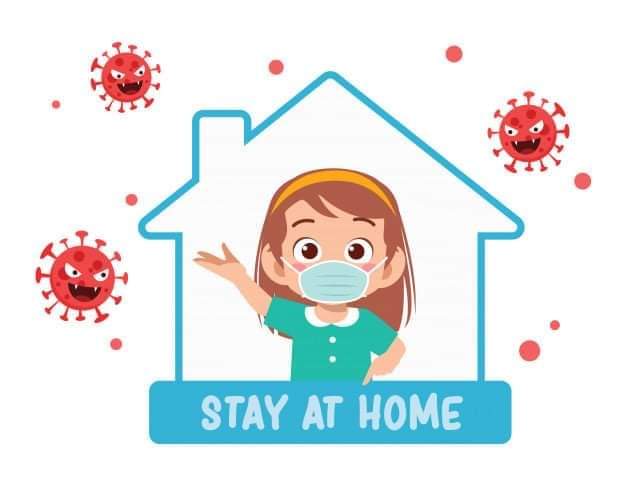 Image no 023.2.1. Description:L'image reproduit en couleurs représente une petite fille portant un masque dans un squelette d'une petite maison peint de bleu. La fille porte une chemise vert d'eau. Ses cheveux sont en marron avec une serre-tête jaune. En bas du dessin de la maison, on remarque la présence d'un slogan écrit en langue anglaise avec des caractères majuscules blanc "STAY AT HOME". 3.2.2. Analyse:Le tableau ci-dessus résume les éléments sémiologiques de l'image:                                        Tableau 02: analyse du corpus 02Les écritures sur l’image sont lettres majuscules, En bas « STAY AT HOME » indiquant une instruction. Le texte joue une relation d’ancrage par rapport à l’image, il oriente (guide) l'interprète de cette publicité vers un chemin dessiné au préalable. Alors le message linguistique dans cette publicité fixe la chaine flottante des signifiés.  Cette image en couleurs invite les petits enfants à ne pas sortir de la maison, pour  rester e bonne santé. Aussi elle livre aux enfants que le monde extérieur dans ce moment et dangereux parce que ce virus se trouve partout. 3.3. Analyse sémiologique de l'image no 03: 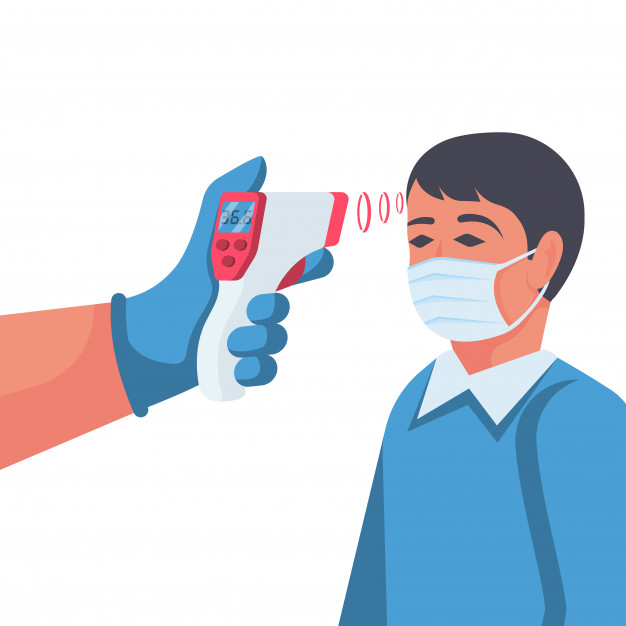 Image no 033.3.1. Description:L'image reproduit en couleurs représente un petit garçon qui porte un masque. Le garçon porte une chemise bleu claire. Ses yeux sont en forme de losange noir claire. En face de lui une main qui porte un gant bleu serré vers son front portant un thermomètre blanc et rouge qui indique dans son écran 36.6 degrés.3.2.2. Analyse:Le tableau ci-dessus résume les éléments sémiologique de l'image:                                        Tableau 03: analyse du corpus 03Cette image invite aussi les apprenants à mettre la bavette pour rester en sécurité. Aussi, elle les invites à passer par l'agent qui mesure la température pour s'assure qu'ils ne sont pas contaminer par le virus, pour garder le milieu scolaire sain et sauf.     3.4. Analyse sémiologique de l'image no 04: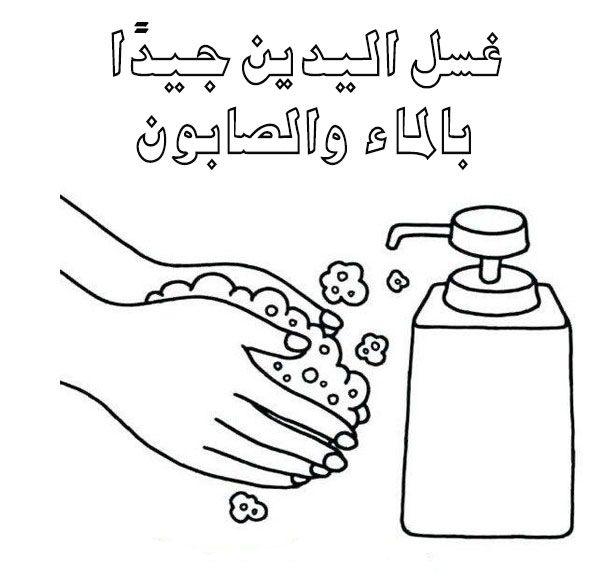 Image no 043.4.1. Description:L'image reproduit en noir et blanc représente deux mains qui se lave. Juste devant eux on remarque la présence d'une bouteille de savon liquide. On remarque une assez grande quantité de mousse du savon.    3.4.2. Analyse:Le tableau ci-dessus résume les éléments sémiologiques de l'image:                                        Tableau 04: analyse du corpus 04Les écritures sur l’image sont en arabe, En bas « غسل اليدين جيدا بالماء و الصابون » indiquant une instruction de laver les mains convenablement avec de l'eau et du savon. Le texte joue une relation d’ancrage par rapport à l’image, il oriente (guide) l'interprète de cette publicité vers un chemin dessiné au préalable. Alors le message linguistique dans cette publicité fixe la chaine flottante des signifiés.  Cette image invite aussi tous les membres du milieu scolaire à laver les mains convenablement avec de l'eau et du savon.3.5. Analyse sémiologique de l'image no 05: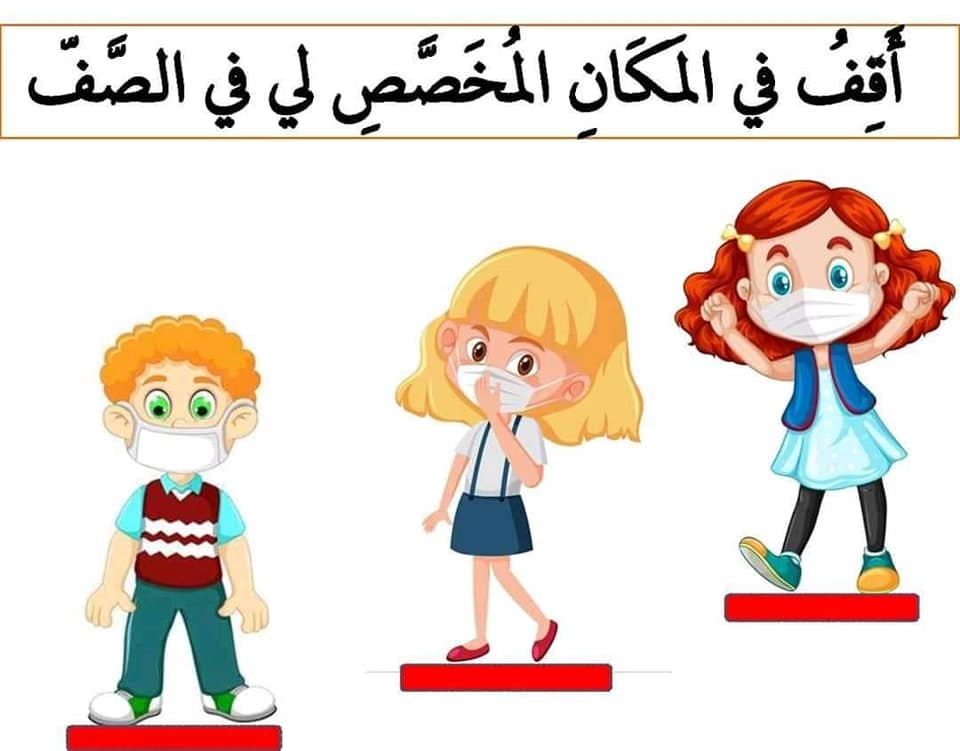 Image no 051. Description:Cette image représente trois petits enfants, un garçon et deux filles. Ces enfants portes des vêtements en couleurs. Leurs chevreaux sont teintés en jaune et en orange. Ils se tiennent au-dessus des lignes rouges divergentes tracées sur le sole.2. Analyse:                                       Tableau 05: analyse du corpus 05Les écritures sur l’image sont en arabe, En bas « أقف في المكان المخصص لي في الصف» indiquant une instruction de laver les. Le texte joue une relation d’ancrage par rapport à l’image, il oriente (guide) l'interprète de cette publicité vers un chemin dessiné au préalable. Alors le message linguistique dans cette publicité fixe la chaine flottante des signifiés.  Cette image a pour but d'inviter les élèves de se tenir dans leurs place réserver dans le rang. Ces lignes rouges sont faites pour que les élèves ne font pas du contacte physique pou ne pas être contaminer par le virus. Elle invite aussi les eleves de porter les masques.À la  fin  de  cette  modeste  contribution intitulée, "Analyse sémiologique des images destinées à la sensibilisation contre la COVID-19 à l’école primaire MAAMRI BELGACEM Cheria". On pourrait dire que nous avons eu des sentiments de stress, de peur mais beaucoup plus de joie, surtout en analysant ces images et en apprenant des grands linguistes et sémiologues de nouveaux concepts ignorés auparavant puisque la sémiologie est une science presque négligée dans nos programmes.Rappelant notre problématique qui tournait autour des signes dans l'image de sensibilisation dans un milieu scolaire. Aussi nous avons fixé un objectif pour savoir la relation entre le message iconique et le contenu linguistique dans ces images. cela nous a amené à faire une étude de différents types de signes plastiques, iconiques et linguistiques qui composent l’image. Nous avons tenté de vérifier les hypothèses que nous avons proposées, cette vérification n’est pas définitive, elle dépend d’autres vérifications. En guise, de  réponse  aux  interrogations  diverses  composant  notre  problématique, nous dirons  qu’en  ce  qui  concerne  la première hypothèse que les images affiché dans l'école Maamri Belguecem sont riches et attirantes. En outre, elles sont riches en signes. On a remarqué la présence de desseins convenables à l'âge des petits enfants de l'école primaire, surtout en couleurs qui sont vifs, pour les inviter à les consulter pour atteindre le but de la sensibilisation.  Concernant la deuxième hypothèse, on a remarqué la présence des signes linguistiques presque dans toutes les images. Le texte a un rôle primordial. En effet, l’image et le texte sont complémentaires, le message linguistique donne un sens et une interprétation propre à l’image. De ce fait, nous pouvons dire que le texte et l’image ont une relation complémentarité.Notre travail nous a mis face à un certain nombre de difficultés, surtout de la disponibilité des ouvrages de sémiologie dans notre bibliothèque, aussi la période de propagation de LA-COVID 19 a réduit le nombre des séances d'encadrement que nous les jugeons très et bénéfiques. De plus, vu les circonstances de cette pandémie on n'a pas pu s'approcher aux enfants pour savoir comment ces images de sensibilisation agissent sur eux. Mais ca reste un autre chemin pour d'autres chercheurs pour le développer.Enfin, nous espérons que nous avons atteint le but de ce modeste travail  et qu'elle donne une idée sur les composant de l'images de sensibilisation pour aider les spécialiste à bien élaborer une meilleur images de sensibilisation surtout dans le milieu scolaire. Références    bibliographiques1.Ouvrages:- BARTHES R: L'empire des signes, Ed. Flammarion, Paris, 1970.- Barthes, R, L'aventure sémiologique, Éditions du Seuil, 1985.- BUYSSENS, Eric. La communication st l’articulation, In Georges Mounin, Introduction à la sémiologie, Ed, minuit, Paris, 1970.- Cours de français, 3 ème année LMD, Ecole normale superier de Bouzareah.- Ferdinand de Saussure.1870 /1946.Cours de linguistique Générale. Paris :ED Payot,1955. - JOLY, Martine, l'image et les signes, Armand Colin Cinéma, Paris, 2009.- JOLY, Martine, Introduction à l'analyse de l'image, Armand COLIN, 2006.  - Jean-Claude Domenjoz, l'approche sémiologique, Ecole des arts décoratifs, Septembre 1998.- HENAULT, A. : Questions de sémiotique, Ed. PUF, Paris, 2002.- KLINKENBERG, J-M. : Précis de sémiotique générale, Ed. De Boeck, Paris, 1996.2.Articles:- STATE, Andreea La sémiotique de la blague dans la publicité vs la bande annonce du film d'animation., Université de Bucarest, Roumanie.3.Thèses et mémoires:- Fateh, Melakhssou,Analyse sémantico-interprétative du rapport linguistico-visuel dans l'image publicitaire fixe, 2008/2009, mémoire de magister, université El Haj Lakhdar Batna.- Ghada Aiche, Étude sémiotique de la caricature l'immigration clandestine en Algerie dans la presse francophone, juin 2019, mémoire master, université Mohammed Boudiaf-M'sila.- Sihem, Kherouni, Mounia Meddour Analyse sémiotique des procédés touristiques publicitaires à Bejaia: Cas Flyers et dépliants,  juin 2018, Universite de Abderahmen Mira, Béjaia.- Sihem, Kherouni, Mounia, Meddour, Analyse sémiotique des procédés touristiques publicitaires à Bejaia:Cas Flyers et dépliants, 2017/2018, mémoire master, université de Université Abderrahmane Mira Béjaia .5. Sitographie:- http://apprendre-la-photo.weebly.com/- www etudier.com/dissertations/signes-plastiques/- http://dictionnaire.sensagent.leparisien.fr/- www.issu.com/photo-theoria/docs- https://dictionnaire.lerobert.com/- http://ybocquel.free.fr/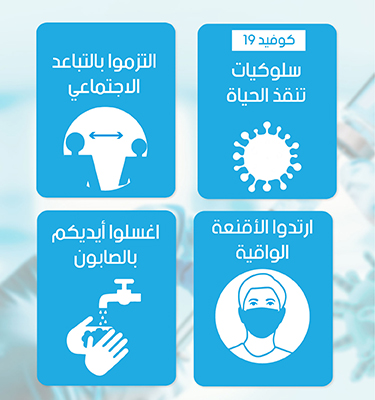 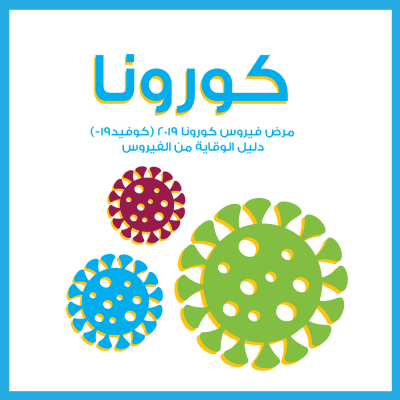 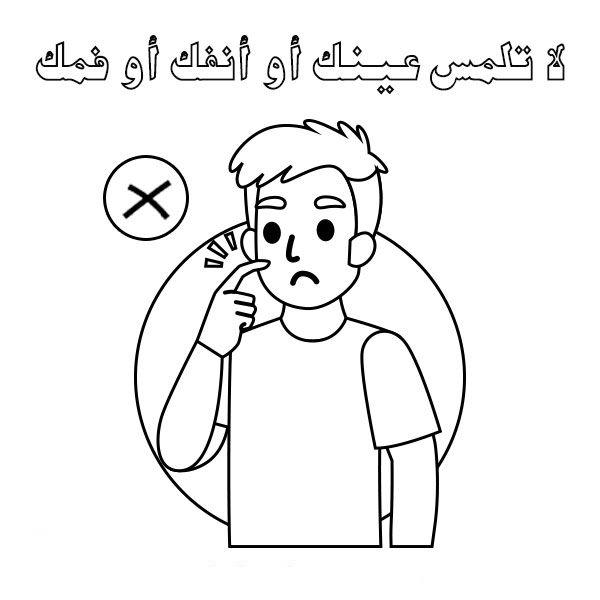 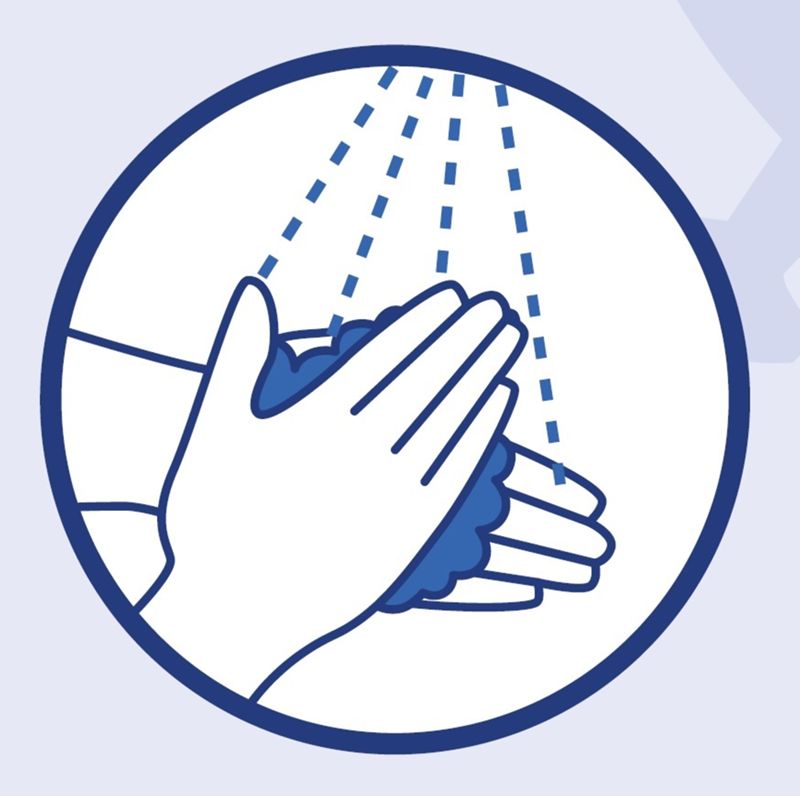 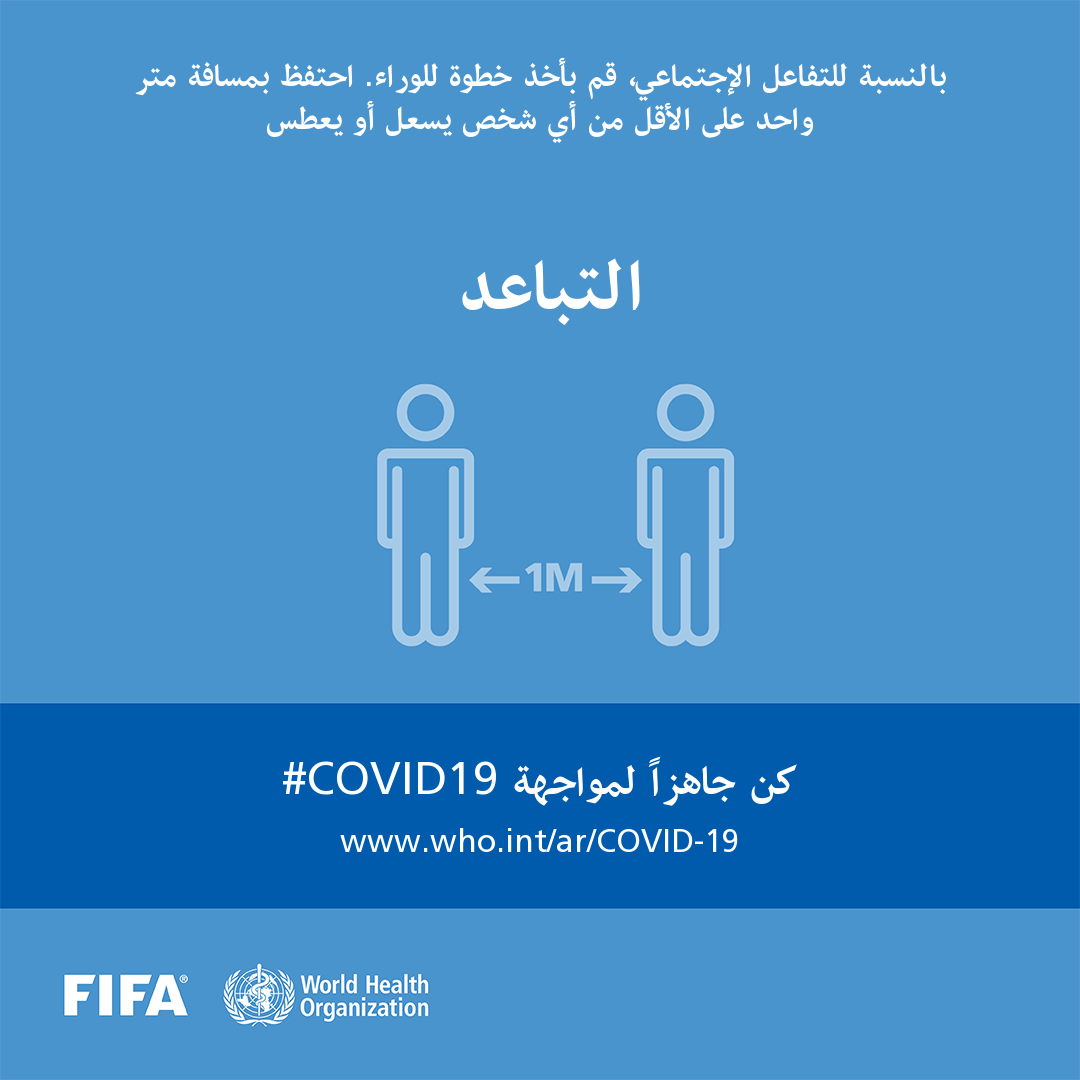 Résumé:La présente recherche s’inscrit dans une perspective sémiologique pour analyser les images de sensibilisation contre LA-COVID 19 à l'école primaire Maamri Belgacem dont  l’objectif est de savoir comment se répartissent les signes dans l'image de sensibilisation dans un milieu scolaire.Notre champ d'étude est constitué de  (05) cinq images affichés durant la période daté de la rentrée scolaire jusqu'aux vacances du premier trimestre de l'année scolaire 2020/2021, afin d'analyser en détail  en suivant la méthode de R. Barthes et M.Joly  pour analyser les signes qui les composent.Mots clés: image, signes, sémiologie, milieu scolaire, sensibilisation.Summary:The present research is part of a semiological perspective to analyze the sensitization images against the COVID 19 at Maamri Belgacem primary school, our objective of is to know how the signs are distributed in the awareness image in a school environment.Our field of study consists of (05) five images displayed during the period dated from the start of the school year until the holidays of the first quarter of the school year 2020/2021, in order to analyze in detail following the method of R. Barthes and M. Joly to analyze the signs that compose them.Keywords: image, signs, semiology, school environment, sensitization.ملخص:دراستنا هذه المتمثلة في التحليل السيميائي للصورة الموجهة الى التحسيس ضد فيروس كوفيد- 19 في المدرسة الابتدائية معمري بلقاسم –الشريعة-. دراستنا هذه التي تهدف إلى معرفة كيفية توزيع الاشارات في الصورة الموجهة إلى التحسيس في الوسط المدرسي.في خلال دراستنا، جمعنا (05) صور كانت ملصقة في هته المدرسة، في الفترة الممتدة من الدخول المدرسي إلى غاية عطلة نهاية الفصل الأول من السنة الدراسية 2020/2021 لدراستها دراسة مفصلة عن طريق اتباع منهج ر.بارث و م.جولي.الكلمات المفتاحية : الصورة، الإشارة، سيميائية، الوسط المدرسي، التحسيس.SémiologieSémiotique-  d’origine américaine. -  prend en charge l’étude de tous  les  signes  y  compris  le  signe linguistique. -  privilégie l’étude des signes en situation.  -  sa paternité revient à Charles Sandres Peirce (1839 –1914) -  Ses auteurs les plus connus sont: Chrles Sanders Peirce, Thomas Sebeok, , Gérard Deledalle, David Savan, Eliseo Veron, , etc-  d'origine européenne. -  prend en charge l’étude des signes  ayant  un  aspect  particulier,  linguistiques. -  privilégie l’étude des signes organisés en systèmes. -  sa paternité revient à Ferdinand de Saussure (1857- 1913).  - Ses auteurs les plus connus sont: Roman Jakobson, Louis Hjelmslev, Roland Barthes, Umberto Eco, etcGroupes decouleurscouleursSignification positiveSignificationnégative       Couleurs      primairesBleuRêve, sagesse, sérénité,vérité, loyauté, fraicheur.La dirigisme.       Couleurs      primairesJauneFête, joie, puissance, amitié,créativité.Traitrise, mensonge,tromperie       Couleurs      primairesRougeAmour, triomphe, ardeur, créativité, connaissance.Colère, danger, feu, sang, interdiction.Couleurs                 secondairesvertEspérance, chance, stabilité,concentration, écologie, partage, confiance.Echec, infortune.Couleurs                 secondairesorangeJoie, créativité, communication, /Couleurs                 secondairesvioletRêve, délicatesse, paix,amitié, intelligence.Mélancolie, solitude.Couleurs TertiairesMarronNature, douceur,   neutralité,/Couleurs TertiairesDoréRichesse, fortune, fécondité./Autres couleursNoirElégance, simplicité, mystère,luxe.Tristesse, deuil, mort,vide, obscurité.Autres couleursBlancPureté, innocence, mariage,/Autres couleursGrisrespect, calme, neutralité.Tristesse, mélancolie,monotonie, solitude.Autres couleursRoseRomantisme, féminité, séduction, bonheur, tendresse./Image SignifiantSignifié de dénotation Signifié de connotationSignes iconiqueLe garçon Un petit enfant dont le sexe est masculin.Le milieu scolaire.Signes iconiqueLa filleUn petit enfant dont le sexe est féminin.Le milieu scolaire.Signes iconiqueLa bavette Un morceau de tissu.La protection.Signes iconiqueLes yeux Une partie du corps humain.Les yeux petite est rends indique la peur.Signes plastiqueLe bleu Couleur du ciel.Genre masculin, La guérison, La sécurité.Signes plastiqueLe rose Couleur féminine.Féminité .Signes plastiqueLe violetAucune dénotation de ce couleur dans notre société.Lux.Signes linguistiqueAbsence du message linguistique//Image SignifiantSignifié de dénotation Signifié de connotationSignes iconiqueLa petite filleUn petit enfant dont le sexe est féminin.Un message aux petits enfants.Signes iconiqueLa bavette Un morceau de tissu.La protection.Signes iconiqueLa maison Construction de logement.Il faut rester à la maison.Signes iconiqueLes bulles rouges.Illustration du virus.Effrayer les petits enfants.Signes plastiqueLe bleu claire La couleur du ciel.La sécurité, la guérison.Signes plastiqueLe vertLa couleur du paradis. La sécurité, la guérison, la vie, le paradis.Signes plastiqueLe rougeLa couleur du sang.Le danger.Signes linguistiqueSTAY AT HOMEInviter les enfants à rester à la maison.Un appel aux enfants à rester à la maison  pendant la période de propagation du virus pour ne pas l'attraper tout en restant en sécurité.Image SignifiantSignifié de dénotation Signifié de connotationSignes iconiqueLa main portant des gants. Une partie du corps humain.La protection.Signes iconiqueLe petit garçon Un enfant dont le sexe est masculin.Le milieu scolaire.Signes iconiqueLa bavette Un morceau de tissu.La protection.Signes iconiqueLes yeux du petit enfantUne partie du corps humain.La peurSignes iconiqueLe thermomètre Un appareil destinée à mesurer la température.hyperthermieSignes iconique36.6Température de l'enfant Cette température indique que l'enfant est sain.Signes plastiqueLe bleuLa couleur du ciel.La sécurité, la guérison, la bonne santé.Signes plastiquele blanc La couleur de la lumière. la guérison, le paradis.Signes plastiqueLe rougeLa couleur du sang.Le dangerSignes linguistiqueAbsence du message linguistique//Image SignifiantSignifié de dénotation Signifié de connotationSignes iconiqueLes mainsPartie du corps humain.Laver les mains convenablement.Signes iconiqueLa bouteille du savonUne bouteille contenant un produit pour le lavage.Laver les mains avec du savons pour les désinfecter.Signes iconiqueLa mousse du savonUne mousse qui se produit l'orque quelqu'un utilise du savon.Laver les mains convenablement.Signes plastiqueLe noirCouleur neutre.Pessimisme, la douleur. Signes linguistiqueغسل اليدين جيد‌‌ا بالماء و الصابونSe laver les mains avec de l'eau et du savon.Laver les mains pour les désinfecter.Image SignifiantSignifié de dénotation Signifié de connotationSignes iconiqueLes trois enfantsTrois petits enfants  dont leurs sexe est: masculin, féminin, féminin.Le milieu scolaire.Signes iconiqueLes lignes rouges tracées sur le sole. Des lignes rouges tracées sur le soleLa protection, il faut s'éloigner, pas de contacte physique directe.Signes iconiqueLa bavette Un morceau de tissu.La protection.Signes plastiqueLe rougeCouleur du sangBien voir les lignes tracées sur le sol.Signes linguistique"أقف في المكان المخصص لي في الصف"Il faut se tenir dans la place réserver .S'éloigner, pas de contacte physique.